Formaty  plików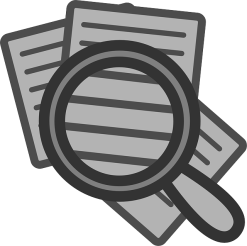 Zad. 1
Zapisz dowolną stronę na dysku, sprawdź format zapisu i wstaw odpowiedni wiersz w tabeli z kategorią „publikacje elektroniczne”.Zapisz dowolny dokument tekstowy w formacie pdf i wstaw kolejny wiersz w tabeli w kategorii „publikacje elektroniczne”Zad. 2Wstaw do tabelki kolejną kategorię „pakiet biurowy” i wypisz tam następujące formaty plików: doc,  docx, xls, ppt. Napisz krótko ich charakterystykę.Zad. 3Wstaw kolejną kategorię „multimedia” z typami plików: mp3, wave, avi,  mpgZad. 3Wstaw do tabelki kolejną kolumnę „Ikona pliku” i wstaw ją dla każdego formatu pliku.Zad. 4Zapisz na pulpicie dowolny obrazek w formacie .bmp, a następnie skonwertuj go  do formatu .jpg.  Czy wystarczy tylko zmienić rozszerzenie? Czy po konwersji rozmiar pliku uległ zmianie?Kompresja danychZad. 0Wyjaśnij na czym polega kompresja oraz dekompresja plików. Zad. 0Jakie znasz programy pakujące pliki? Czy Windows potrafi kompresować pliki?Zad. 1W katalogu moje zapisz trzy pliki w formacie .jpg .bmp oraz .docx. Następnie każdy z plików spakuj oddzielnie i uzupełnij tabelkę.Zad. 2Wyślij spakowane pliki sobie na maila jako jeden załącznikZad. 3Napisz dlaczego niektóre pliki kompresują się bardziej inne mniej.NrKategoria plikówFormat pliku(rozszerzenie pliku)Krótka charakterystyka plikuNazwa programu, w którym można otworzyć (utworzyć) dany rodzaj pliku1Pliki graficznejpg2Pliki graficznegif3Pliki graficzneFotografia lub rysunek używany na komputerze lub w sieci Web (Internecie)4Pliki graficzneObraz wysokiej jakości, używany na komputerze (tzw. bitmapa)5Pliki tekstowedoc6Pliki tekstoweZawiera tylko tekst bez znaków formatowania (brak pogrubienia, kursywy, koloru itp.)Notatnik7Pliki tekstowertfl.p.Pełna nazwa pliku (z rozszerzeniem)Pełna nazwa pliku (z rozszerzeniem)Rozmiar pliku w KBRozmiar pliku w KBO ile zmniejszył się plikO ile zmniejszył się plikl.p.przed
spakowaniempo
spakowaniuprzed
spakowaniempo
spakowaniuKB%123